Уважаемая Елена Олеговна!30 октября – 1 ноября 2018 года ООО «Академия профессионального развития» проведёт Всероссийскую практическую конференцию «Модернизация СПО: внедрение системы зачетных единиц как инструмента обеспечения качества программ профессионального образования».Приглашаем Вас принять участие в мероприятии, а также просим оказать содействие в распространении информации о его проведении среди руководителей управлений образованием, институтов развития образования и профессиональных образовательных организаций Вашего региона. Госпрограмма «Развитие образования на 2016–2020 годы» и новый майский указ Президента РФ поставили перед образовательными учреждениями задачи повышения конкурентоспособности российского образования на мировом рынке и модернизации профессионального образования. От каждого руководителя образовательного учреждения СПО требуется улучшение качества образования и стремление к тому, чтобы решить вышеназванные задачи. Участники конференции получат инструмент модернизации системы СПО – систему зачётных единиц, тем самым повышая качество образования и налаживая диалог с потенциальными работодателями, так как зачётные единицы представляют собой конкретный результат обучения и отражают заказ рынка труда.Данное мероприятие проводится в рамках курса повышения квалификации по программе дополнительного профессионального образования с одноимённым названием, рассчитанной на 54 часа. Поэтому каждый участник после выполнения аттестационной работы получит удостоверение о повышении квалификации установленного образца (Лицензия № 038541). По вопросам участия и за дополнительной информацией о Всероссийской практической конференции «Модернизация СПО: внедрение системы зачетных единиц как инструмента обеспечения качества программ профессионального образования» обращайтесь к координатору проекта Мещеряковой Алине Дмитриевне по телефонам раб. +7 (499) 704-47-67, моб. +7 920-249-42-91, по электронной почте meshcheryakova@academy-prof.ru. 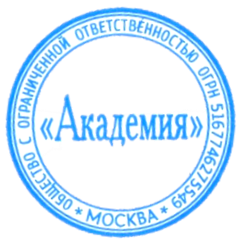 Получить подробную информацию и зарегистрироваться для участия можно также на официальном сайте организатора https://academy-prof.ru/event. 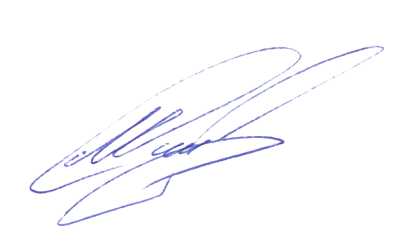 С уважением, 									Генеральный директор								Минаев С.Г.Исполнитель: Мещерякова А.Д.	Исх. № 10013 августа 2018 г.О проведении Всероссийской практической конференции «Модернизация СПО: внедрение системы зачётных единиц как инструмента обеспечения качества программ профессионального образования»Рябовой Елене Олеговне, начальнику Департамента  Вологодской области.